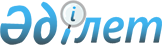 "Зеренді ауданында үгіттік баспа материалдарын орналастыру үшін орындарды белгілеу және сайлаушылармен кездесу үшін үй-жайлар ұсыну туралы" Ақмола облысы Зеренді ауданы әкімдігінің 2014 жылғы 31 маусымдағы № 474 қаулысына өзгерістер енгізу туралыАқмола облысы Зеренді ауданы әкімдігінің 2021 жылғы 16 шілдедегі № А-7/499 қаулысы. Қазақстан Республикасының Әділет министрлігінде 2021 жылғы 22 шілдеде № 23650 болып тіркелді
      ҚАУЛЫ ЕТЕДІ:
      1. "Зеренді ауданында үгіттік баспа материалдарын орналастыру үшін орындарды белгілеу және сайлаушылармен кездесу үшін үй-жайлар ұсыну туралы" Ақмола облысы Зеренді ауданы әкімдігінің 2014 жылғы 31 шілдедегі № 474 қаулысына (Нормативтік құқықтық актілерді мемлекеттік тіркеу тізілімінде № 4318 болып тіркелген) келесі өзгерістер енгізілсін:
      көрсетілген қаулының тақырыбы жаңа редакцияда жазылсын:
      "Барлық кандидаттар үшін үгіттік баспа материалдарын орналастыру үшін орындарды белгілеу туралы";
      көрсетілген қаулының 1 тармағы жаңа редакцияда жазылсын:
      "1. Осы қаулының қосымшасына сәйкес Зеренді аудандық аумақтық сайлау комиссиясымен бірлесіп барлық кандидаттар үшін үгіттік баспа материалдарын орналастыру үшін орындар белгіленсін";
      көрсетілген қаулының 2 тармағы алынып тасталсын;
      көрсетілген қаулының 1 қосымшасы осы қаулының қосымшасына сәйкес жаңа редакцияда жазылсын.
      2. Осы қаулының орындалуын бақылау Ақмола облысы Зеренді ауданы әкімінің орынбасары Р.Қ. Ғабдуллинаға жүктелсін.
      3. Осы қаулы оның алғашқы ресми жарияланған күнінен кейін күнтізбелік он күн өткен соң қолданысқа енгізіледі.
      "КЕЛІСІЛДІ" Барлық кандидаттар үшін үгіттік баспа материалдарын орналастыру үшін орындар
					© 2012. Қазақстан Республикасы Әділет министрлігінің «Қазақстан Республикасының Заңнама және құқықтық ақпарат институты» ШЖҚ РМК
				
      Зеренді ауданының әкімі

А.Жаксылыков

      Зеренді аудандық аумақтық
сайлау комиссиясы
Зеренді ауданының әкімдігінің
2021 жылғы 16 шілдедегі
№ А-7/499 қаулысына
қосымшаЗеренді ауданы әкімдігінің
2014 жылғы "31" маусымдағы
№ 474 қаулысына
қосымша
№
Елді мекеннің атауы
Сайлау учаскесінің нөмірі
Орналасқан жері
1.
Шағалалы ауылы
506
Ынтымақ шағын ауданы, 13 көшесіндегі "Ақмола облысы білім басқармасының Зеренді ауданы бойынша білім бөлімі Шағалалы ауылының жалпы орта білім беретін мектебі" коммуналдық мемлекеттік мекемесінің ғимараты жанындағы ақпараттық стенд
2.
Шағалалы ауылы
507
Ынтымақ шағын ауданы, 6 көшесіндегі Ақмола облысы білім басқармасының жанындағы "Шағалалы ауылы, жоғары агротехникалық колледжі" мемлекеттік коммуналдық қазыналық кәсіпорнының ғимараты жанындағы ақпараттық стенд
3.
Ақадыр ауылы
508
Атамекен көшесі, 3 көшесіндегі Зеренді ауданының мәдениет және тілдерді дамыту бөлімінің жанындағы "Мәдениет үйі" мемлекеттік коммуналдық қазыналық кәсіпорнының Ақадыр ауылдық клубының ғимараты жанындағы стенд
4.
Ескенежал ауылы, Еңбек-Бірлік ауылы
509
Достық, 5 көшесіндегі "Ақмола облысы білім басқармасының Зеренді ауданы бойынша білім бөлімі Ескенежал ауылының негізгі орта мектебі" коммуналдық мемлекеттік мекемесінің ғимараты жанындағы ақпараттық стенд.

Бұлақ, 8 көшесіндегі ақпараттық стенд
5.
Ұялы ауылы
510
Бейбітшілік, 29 көшесіндегі "Ақмола облысы білім басқармасының Зеренді ауданы бойынша білім бөлімі Ұялы ауылының бастауыш мектебі" коммуналдық мемлекеттік мекемесінің ғимараты жанындағы ақпараттық стенд
6.
Ақкөл ауылы
511
Ыбырай Алтынсарин, 1 көшесіндегі Зеренді ауданының мәдениет және тілдерді дамыту бөлімінің жанындағы "Мәдениет үйі" мемлекеттік коммуналдық қазыналық кәсіпорнының Ақкөл ауылдық клубының ғимараты жанындағы ақпараттық стенд
7.
Молодежное ауылы, Туполевка ауылы
512
Комсомольская, 36 көшесіндегі "Ақмола облысы білім басқармасының Зеренді ауданы бойынша білім бөлімі Молодежное ауылының жалпы орта білім беретін мектебі" коммуналдық мемлекеттік мекемесінің ғимараты жанындағы ақпараттық стенд.

Әлібек Тәшібаев, 5/2 көшесіндегі ғимараты жанындағы ақпараттық стенд.
8.
Қазақстан ауылы
513
Мектеп, 11 көшесіндегі "Ақмола облысы білім басқармасының Зеренді ауданы бойынша білім бөлімі Қазақстан ауылының бастауыш мектебі" коммуналдық мемлекеттік мекемесінің ғимараты жанындағы ақпараттық стенд
9.
Ивановка ауылы
514
Мектеп, 3 көшесіндегі "Ақмола облысы білім басқармасының Зеренді ауданы бойынша білім бөлімі Ивановка ауылының бастауыш мектебі" коммуналдық мемлекеттік мекемесінің ғимараты

жанындағы ақпараттық стенд
10.
Ортақ ауылы
515
Орталық, 26 көшесіндегі Зеренді ауданының мәдениет және тілдерді дамыту бөлімінің жанындағы "Мәдениет үйі" мемлекеттік коммуналдық қазыналық кәсіпорнының Ортақ ауылдық клубының ғимараты жанындағы ақпараттық стенд
11.
Қызылтаң ауылы, Қайынды ауылы
516
Білім, 11 көшесіндегі Зеренді ауданының мәдениет және тілдерді дамыту бөлімінің жанындағы "Мәдениет үйі" мемлекеттік коммуналдық қазыналық кәсіпорнының Қызылтаң ауылдық клубының ғимараты жанындағы ақпараттық стенд.

Теміржолшылар, 7 көшесіндегі ғимараты жанындағы ақпараттық стенд.
12.
Алексеевка кенті
517
Школьная, 14 көшесіндегі "Ақмола облысы білім басқармасының Зеренді ауданы бойынша білім бөлімі Алексеевка кентінің № 1 жалпы орта білім беретін мектебі" коммуналдық мемлекеттік мекемесінің ғимараты жанындағы ақпараттық стенд
13.
Алексеевка кенті
518
Алтынсарин, 2 көшесіндегі "Ақмола облысы білім басқармасының Зеренді ауданы бойынша білім бөлімі Алексеевка кентінің № 2 жалпы орта білім беретін мектебі" коммуналдық мемлекеттік мекемесінің ғимараты жанындағы ақпараттық стенд
14.
Алексеевка кенті
519
Горький, 1а көшесіндегі Ақмола облысы денсаулық сақтау басқармасы жанындағы "Облыстық психикалық денсаулық орталығы" шаруашылық жүргізу құқығындағы мемлекеттік коммуналдық кәсіпорнының Алексеевка кентіндегі бөлімшесінің ғимараты жанындағы ақпараттық стенд
15.
Чаглинка станциясы, Жаманащи станциясы 
520
Школьная, 1А көшесіндегі "Ақмола облысы білім басқармасының Зеренді ауданы бойынша білім бөлімі Чаглинка станциясының негізгі орта мектебі" коммуналдық мемлекеттік мекемесінің ғимараты жанындағы ақпараттық стенд.

Теміржолшылар көшесіндегі Жаманащы табельдік станциясы ғимаратының жанындағы стенд
16.
Еленовка ауылы
521
Абылай хан, 36 көшесіндегі Зеренді ауданының мәдениет және тілдерді дамыту бөлімінің жанындағы "Мәдениет үйі" мемлекеттік коммуналдық қазыналық кәсіпорнының Еленовка ауылдық клубының ғимараты жанындағы ақпараттық стенд
17.
Қарлыкөл ауылы
522
Мектеп, 34 көшесіндегі "Ақмола облысы білім басқармасының Зеренді ауданы бойынша білім бөлімі Қарлыкөл ауылының негізгі орта мектебі" коммуналдық мемлекеттік мекемесінің ғимараты жанындағы ақпараттық стенд
18.
Жылымды ауылы
523
Мектеп, 20 көшесіндегі "Ақмола облысы білім басқармасының Зеренді ауданы бойынша білім бөлімі Жылымды ауылының негізгі орта мектебі" коммуналдық мемлекеттік мекемесінің ғимараты жанындағы ақпараттық стенд
19.
Жаңа-ауыл ауылы
524
Бейбітшілік, 8 көшесіндегі "Ақмола облысы білім басқармасының Зеренді ауданы бойынша білім бөлімі Жаңаауыл ауылының бастауыш мектебі" коммуналдық мемлекеттік мекемесінің ғимараты жанындағы ақпараттық стенд
20.
Қарағай ауылы
525
Станционная, 11 көшесіндегі "Ақмола облысы білім басқармасының Зеренді ауданы бойынша білім бөлімі Қарағай ауылының бастауыш мектебі" коммуналдық мемлекеттік мекемесінің ғимараты жанындағы ақпараттық стенд
21.
Ақан ауылы
526
Орталық, 10 көшесіндегі "Ақмола облысы білім басқармасының Зеренді ауданы бойынша білім бөлімі Ақан ауылының негізгі орта мектебі" коммуналдық мемлекеттік мекемесінің ғимараты жанындағы ақпараттық стенд
22.
Баратай ауылы
527
Жастар, 1 көшесіндегі "Ақмола облысы білім басқармасының Зеренді ауданы бойынша білім бөлімі Баратай ауылының негізгі орта мектебі" коммуналдық мемлекеттік мекемесінің ғимараты жанындағы ақпараттық стенд
23.
Уголки ауылы
528
Бәйтерек, 10 көшесіндегі "Ақмола облысы білім басқармасының Зеренді ауданы бойынша білім бөлімі Уголки ауылының негізгі орта мектебі" коммуналдық мемлекеттік мекемесінің ғимараты жанындағы ақпараттық стенд
24.
Қызылсая ауылы, Қызылағаш ауылы, Биіктесін ауылы
529
Орталық, 16 көшесіндегі Зеренді ауданының мәдениет және тілдерді дамыту бөлімінің жанындағы "Мәдениет үйі" мемлекеттік коммуналдық қазыналық кәсіпорнының Қызылсая ауылдық клубы ғимараты жанындағы ақпараттық стенд.

Орталық, 1 көшесіндегі ақпараттық стенд.

Бірлік, 3 көшесіндегі ақпараттық стенд.
25.
Бірлестік ауылы, Жаңатілек ауылы
530
Горно-обогатительный комбинат (ГОК) шағын ауданы, 23 көшесіндегі "Ақмола облысы білім басқармасының Зеренді ауданы бойынша білім бөлімі Бірлестік ауылының жалпы орта білім беретін мектебі" коммуналдық мемлекеттік мекемесінің ғимараты жанындағы ақпараттық стенд
26.
Сейфуллин ауылы
531
Орталық, 20 көшесіндегі "Ақмола облысы білім басқармасының Зеренді ауданы бойынша білім бөлімі Сейфуллин ауылының жалпы орта білім беретін мектебі" коммуналдық мемлекеттік мекемесінің ғимараты жанындағы ақпараттық стенд
27.
Қараөзек ауылы
532
Орталық, 9 көшесіндегі "Ақмола облысы білім басқармасының Зеренді ауданы бойынша білім бөлімі Қараөзек ауылының бастауыш мектебі" коммуналдық мемлекеттік мекемесінің ғимараты жанындағы ақпараттық стенд
28.
Қонысбай ауылы
533
Абай Құнанбаев атындағы, 16 көшесіндегі Зеренді ауданының мәдениет және тілдерді дамыту бөлімінің жанындағы "Мәдениет үйі" мемлекеттік коммуналдық қазыналық кәсіпорнының Қонысбай ауылдық клубының ғимараты жанындағы ақпараттық стенд
29.
Гранитный кенті
534
Гранитный шағын ауданы, 27 көшесіндегі "Ақмола облысы білім басқармасының Зеренді ауданы бойынша білім бөлімі Гранитный кентінің негізгі орта мектебі" коммуналдық мемлекеттік мекемесінің ғимараты жанындағы ақпараттық стенд
30.
Васильковка ауылы
535
Мектеп, 15 көшесіндегі "Ақмола облысы білім басқармасының Зеренді ауданы бойынша білім бөлімі Васильковка ауылының негізгі орта мектебі" коммуналдық мемлекеттік мекемесінің ғимараты жанындағы ақпараттық стенд
31.
Дөңғылағаш ауылы
536
Мәдениет, 7А көшесіндегі "Ақмола облысы білім басқармасының Зеренді ауданы бойынша білім бөлімі Дөңгілағаш ауылының негізгі орта мектебі" коммуналдық мемлекеттік мекемесің ғимараты жанындағы ақпараттық стенд
32.
Өркен ауылы, Жамбыл ауылы
537
Школьная, 20 көшесіндегі Зеренді ауданының мәдениет және тілдерді дамыту бөлімінің жанындағы "Мәдениет үйі" мемлекеттік коммуналдық қазыналық кәсіпорнының Күсеп ауылдық клубының ғимараты жанындағы ақпараттық стенд.

Абылайхан көшесі, 2 ғимаратының жанындағы стенд
33.
Өзен ауылы, Теректі ауылы
538
Комсомольская, 4 көшесіндегі "Ақмола облысы білім басқармасының Зеренді ауданы бойынша білім бөлімі Өзен ауылының жалпы орта білім беретін мектебі" коммуналдық мемлекеттік мекемесінің ғимараты жанындағы ақпараттық стенд
34.
Азат ауылы
539
Школьная, 12 көшесіндегі "Ақмола облысы білім басқармасының Зеренді ауданы бойынша білім бөлімі Азат ауылының негізгі орта мектебі" коммуналдық мемлекеттік мекемесінің ғимараты жанындағы ақпараттық стенд
35.
Приречное ауылы
540
Орталық, 19 көшесіндегі Зеренді ауданының мәдениет және тілдерді дамыту бөлімінің жанындағы "Мәдениет үйі" мемлекеттік коммуналдық қазыналық кәсіпорнының Приречен ауылдық клубы ғимараты жанындағы ақпараттық стенд
36.
Павловка ауылы
541
Орталық, 23 көшесіндегі "Ақмола облысы білім басқармасының Зеренді ауданы бойынша білім бөлімі Павловка ауылының бастауыш мектебі" коммуналдық мемлекеттік мекемесінің ғимараты жанындағы ақпараттық стенд
37.
Садовое ауылы
542
Мектеп, 1 көшесіндегі "Ақмола облысы білім басқармасының Зеренді ауданы бойынша білім бөлімі Садовое ауылының жалпы орта білім беретін мектебі" коммуналдық мемлекеттік мекемесінің ғимараты жанындағы ақпараттық стенд
38.
Елікті ауылы
543
Мектеп, 12 көшесіндегі "Ақмола облысы білім басқармасының Зеренді ауданы бойынша білім бөлімі Елікті ауылының жалпы орта білім беретін мектебі" коммуналдық мемлекеттік мекемесінің ғимараты жанындағы ақпараттық стенд
39.
Заречное ауылы
544
Мектеп, 22 көшесіндегі "Ақмола облысы білім басқармасының Зеренді ауданы бойынша білім бөлімі Заречный ауылының негізгі орта мектебі" коммуналдық мемлекеттік мекемесінің ғимараты жанындағы ақпараттық стенд
40.
Симферополь ауылы
545
Школьная, 6 көшесіндегі "Ақмола облысы білім басқармасының Зеренді ауданы бойынша білім бөлімі Симферополь ауылының жалпы орта білім беретін мектебі" коммуналдық мемлекеттік мекемесінің ғимараты жанындағы ақпараттық стенд
41.
Бұлақ ауылы
546
Жасыл Ел, 8 көшесіндегі "Ақмола облысы білім басқармасының Зеренді ауданы бойынша білім бөлімі Бұлақ ауылының бастауыш мектебі" коммуналдық мемлекеттік мекемесінің ғимараты жанындағы ақпараттық стенд
42.
Жолдыбай ауылы
547
Мектеп, 13 көшесіндегі "Ақмола облысы білім басқармасының Зеренді ауданы бойынша білім бөлімі Жолдыбай ауылының негізгі орта мектебі" коммуналдық мемлекеттік мекемесінің ғимараты жанындағы ақпараттық стенд
43.
Викторовка ауылы
548
Мир, 71 көшесіндегі Зеренді ауданының мәдениет және тілдерді дамыту бөлімінің жанындағы "Мәдениет үйі" мемлекеттік коммуналдық қазыналық кәсіпорнының Викторовка ауылдық клубының ғимараты жанындағы ақпараттық стенд
44.
Бөгенбай би ауылы
549
Береговая, 16 көшесіндегі "Ақмола облысы білім басқармасының Зеренді ауданы бойынша білім бөлімі Бөгенбай би ауылының бастауыш мектебі" коммуналдық мемлекеттік мекемесінің ғимараты жанындағы ақпараттық стенд
45.
Красиловка ауылы
550
Бөгенбай би, 24 көшесіндегі "Ақмола облысы білім басқармасының Зеренді ауданы бойынша білім бөлімі Красиловка ауылының бастауыш мектебі" коммуналдық мемлекеттік мекемесінің ғимараты жанындағы ақпараттық стенд
46.
Айдабол ауылы
551
Ленин, 19А көшесіндегі "Ақмола облысы білім басқармасының Зеренді ауданы бойынша білім бөлімі Айдабол ауылының жалпы орта білім беретін мектебі" коммуналдық мемлекеттік мекемесінің ғимараты жанындағы ақпараттық стенд
47.
Исаковка ауылы, Ұялы ауылы
552
Бейбітшілік, 32 көшесіндегі "Көкшетау Астық Инвест ЛТД" жауапкершілігі шектеулі серіктестігінің кеңсе ғимараты жанындағы ақпараттық стенд.

Бапан Бектұрсынов атындағы көшесі, 15 мекен-жайындағы ақпараттық стенд
48.
Қостомар ауылы
553
Мектеп, 6 көшесіндегі "Ақмола облысы білім басқармасының Зеренді ауданы бойынша білім бөлімі Қостомар ауылының негізгі орта мектебі" коммуналдық мемлекеттік мекемесінің ғимараты жанындағы ақпараттық стенд
49.
Зеренді ауылы
554
Тәуелсіздік, 40 көшесіндегі Зеренді ауданының мәдениет және тілдерді дамыту бөлімінің жанындағы "Мәдениет үйі" мемлекеттік коммуналдық қазыналық кәсіпорнының ғимараты жанындағы ақпараттық стенд
50.
Зеренді ауылы
555
Нагорная, 1 көшесіндегі "Ақмола облысы білім басқармасының Зеренді ауданы бойынша білім бөлімі Зеренді ауылының № 2 жалпы орта білім беретін мектебі" коммуналдық мемлекеттік мекемесінің ғимараты жанындағы ақпараттық стенд
51.
Зеренді ауылы
556
Чапаев, 43 көшесіндегі "Ақмола облысы білім басқармасының Зеренді ауданы бойынша білім бөлімі Зеренді ауылының № 1 жалпы орта білім беретін мектебі" коммуналдық мемлекеттік мекемесінің ғимараты жанындағы ақпараттық стенд
52.
Айдарлы ауылы
557
Орталық, 26 көшесіндегі "Ақмола облысы білім басқармасының Зеренді ауданы бойынша білім бөлімі Айдарлы ауылының негізгі орта мектебі" коммуналдық мемлекеттік мекемесінің ғимараты жанындағы ақпараттық стенд
53.
Көктерек ауылы
558
Мектеп, 20 көшесіндегі "Ақмола облысы білім басқармасының Зеренді ауданы бойынша білім бөлімі Көктерек ауылының негізгі орта мектебі" коммуналдық мемлекеттік мекемесінің ғимараты жанындағы ақпараттық стенд
54.
Мәлік Ғабдуллин ауылы, Қойсалған ауылы
559
Зеленая, 16А көшесіндегі Зеренді ауданының мәдениет және тілдерді дамыту бөлімінің жанындағы "Мәдениет үйі" мемлекеттік коммуналдық қазыналық кәсіпорнының М.Ғабдуллин ауылдық клубының ғимараты жанындағы ақпараттық стенд.
55.
Кіші түкті ауылы
560
Орталық, 1А көшесіндегі Зеренді ауданының мәдениет және тілдерді дамыту бөлімінің жанындағы "Мәдениет үйі" мемлекеттік коммуналдық қазыналық кәсіпорнының Кіші-Түкті ауылдық клубының ғимараты жанындағы ақпараттық стенд
56.
Серафимовка ауылы
561
Орталық, 40 көшесіндегі Зеренді ауданының мәдениет және тілдерді дамыту бөлімінің жанындағы "Мәдениет үйі" мемлекеттік коммуналдық қазыналық кәсіпорнының Серафимовка ауылдық клубының ғимараты жанындағы ақпараттық стенд
57.
Дороговка ауылы
562
Еңбек, 16 көшесіндегі Зеренді ауданының мәдениет және тілдерді дамыту бөлімінің жанындағы "Мәдениет үйі" мемлекеттік коммуналдық қазыналық кәсіпорнының Дороговка ауылдық клубының ғимараты жанындағы ақпараттық стенд
58.
Қарауыл Қанай би ауылы, Желтау ауылы
563
Қанай би атындағы, 10 көшесіндегі "Ақмола облысы білім басқармасының Зеренді ауданы бойынша білім бөлімі Қарауыл Қанай би ауылының негізгі орта мектебі" коммуналдық мемлекеттік мекемесінің ғимараты жанындағы ақпараттық стенд
59.
Игілік ауылы, Жамантұз ауылы
564
Қанай би атындағы, 12 көшесіндегі "Ақмола облысы білім басқармасының Зеренді ауданы бойынша білім бөлімі Игілік ауылының жалпы орта білім беретін мектебі" коммуналдық мемлекеттік мекемесінің ғимараты жанындағы ақпараттық стенд.

Қанай би атындағы, 8 көшесіндегі ғимараты жанындағы ақпараттық стенд
60.
Қызылегіс ауылы, Қарашілік ауылы
565
Орталық, 13 көшесіндегі Зеренді ауданының мәдениет және тілдерді дамыту бөлімінің жанындағы "Мәдениет үйі" мемлекеттік коммуналдық қазыналық кәсіпорнының Қызылегіс ауылдық клубының ғимараты жанындағы ақпараттық стенд.

Абылай хан, 7 көшесіндегі ғимараты жанындағы ақпараттық стенд
61.
Ортағаш ауылы
566
Ардагерлер, 17 көшесіндегі Зеренді ауданының мәдениет және тілдерді дамыту бөлімінің жанындағы "Мәдениет үйі" мемлекеттік коммуналдық қазыналық кәсіпорнының Ортағаш ауылдық клубының ғимараты жанындағы ақпараттық стенд
62.
Троиц ауылы
568
Мектеп, 2 көшесіндегі "Ақмола облысы білім басқармасының Зеренді ауданы бойынша білім бөлімі Троицкое ауылының жалпы орта білім беретін мектебі" коммуналдық мемлекеттік мекемесінің ғимараты жанындағы ақпараттық стенд
63.
Қошқарбай ауылы
569
Мектеп, 16 көшесіндегі "Ақмола облысы білім басқармасының Зеренді ауданы бойынша білім бөлімі Қошқарбай ауылының Мәди Хасенов атындағы бастауыш мектебі" коммуналдық мемлекеттік мекемесінің ғимараты жанындағы ақпараттық стенд
64.
Кеңөткел ауылы
570
Орталық, 25 көшесіндегі Зеренді ауданының мәдениет және тілдерді дамыту бөлімінің жанындағы "Мәдениет үйі" мемлекеттік коммуналдық қазыналық кәсіпорнының Кеңөткел ауылдық клубы ғимараты жанындағы ақпараттық стенд
65.
Бәйтерек ауылы, Өндіріс ауылы
571
Орталық, 1 көшесіндегі Зеренді ауданының мәдениет және тілдерді дамыту бөлімінің жанындағы "Мәдениет үйі" мемлекеттік коммуналдық қазыналық кәсіпорнының Бәйтерек ауылдық клубы ғимараты жанындағы ақпараттық стенд
66.
Красный Кордон ауылы
572
Орталық, 57 көшесіндегі "Ақмола облысы білім басқармасының Зеренді ауданы бойынша білім бөлімі Красный Кордон ауылының негізгі орта мектебі" коммуналдық мемлекеттік мекемесінің ғимараты жанындағы ақпараттық стенд
67.
Ермаковка ауылы, Үлгілі ауылы
573
Мектеп, 4 көшесіндегі Зеренді ауданының мәдениет және тілдерді дамыту бөлімінің жанындағы "Мәдениет үйі" мемлекеттік коммуналдық қазыналық кәсіпорнының Ермаковка ауылдық клубының ғимараты жанындағы ақпараттық стенд
68.
Қарсақ ауылы
574
Ардагерлер, 1 көшесіндегі "Ақмола облысы білім басқармасының Зеренді ауданы бойынша білім бөлімі Қарсақ ауылының бастауыш мектебі" коммуналдық мемлекеттік мекемесінің ғимараты жанындағы ақпараттық стенд